H CHART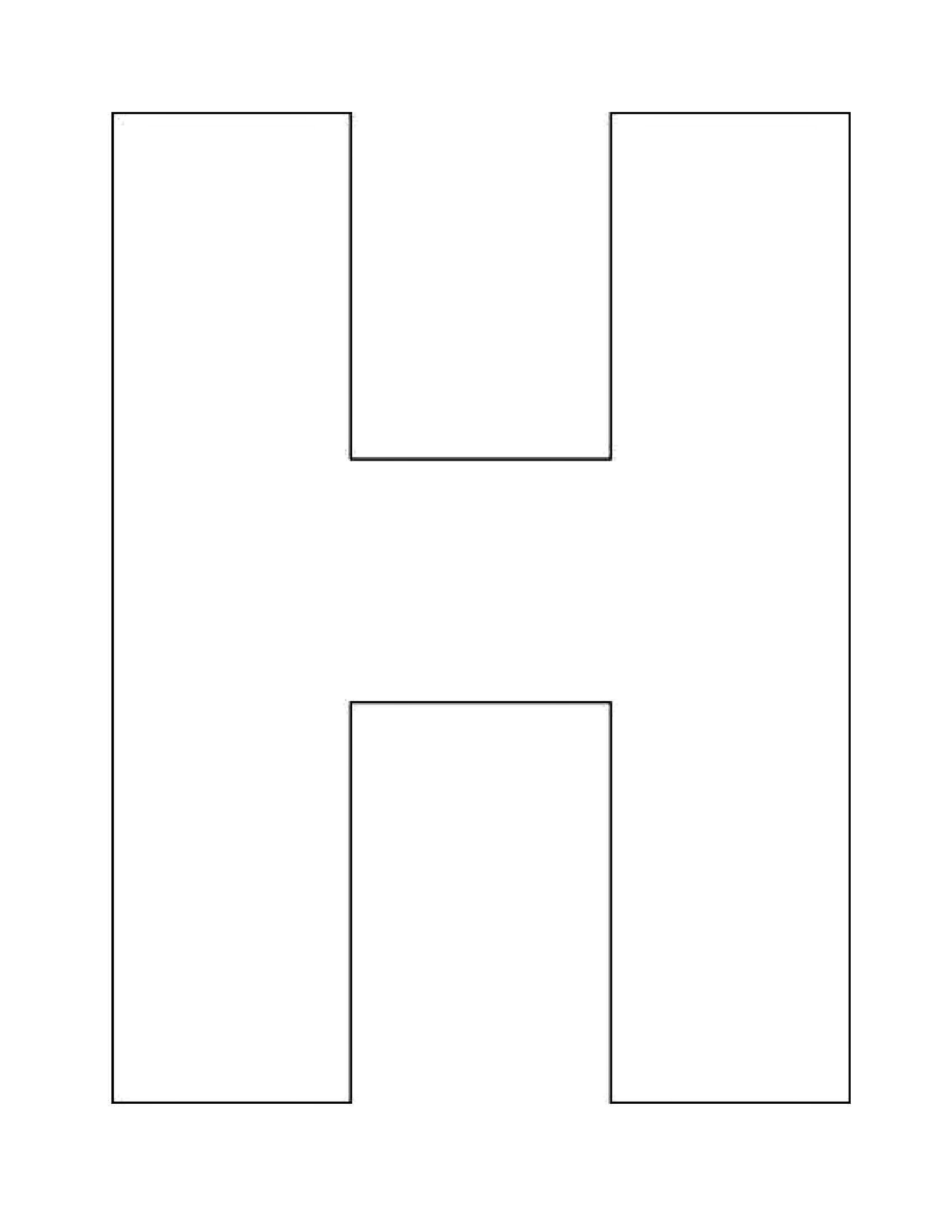 